Приложение 2.Итоги мониторинга состояния и развития конкурентной среды на рынках товаров, работ и услуг за 2022 год.В целях проведения ежегодного мониторинга состояния и развития конкурентной среды на территории муниципального образования «Всеволожский муниципальный район» Ленинградской области администрацией регулярно проводится опрос субъектов предпринимательской деятельности и потребителей (далее - респондентов) по разработанным анкетам для дальнейшего использования в разработке мер по улучшению состояния и развития конкурентной среды                           на рынках товаров, работ и услуг  и определения приоритетных направлений работы; в 2022 году разработаны анкеты в виде Google форм.Целью исследования является оценка условий для развития конкуренции между хозяйствующими субъектами в отраслях экономики, а также реализации результативности и эффективности мер по развитию конкуренции в интересах потребителей товаров, работ и услуг, в том числе субъектов предпринимательской деятельности, граждан и общества.В ходе опроса, проведенного в декабре 2022 года поступило 1 871 анкета,                  в том числе: от предпринимателей – 31 (19 юридических лиц, 11 индивидуальных предпринимателей, 1 самозанятый), от потребителей – 1 840 (940 от потребителей товаров, работ, услуг; 900 – от потребителей финансовых услуг). Анализ анкет субъектов предпринимательской деятельности, по условиям ведения бизнеса на территории муниципального образования Всеволожский район.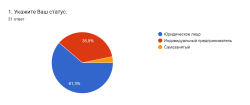 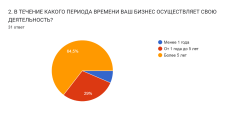 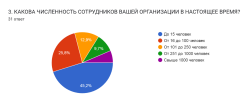 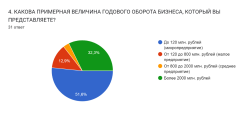 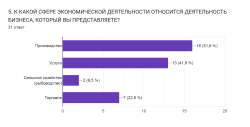 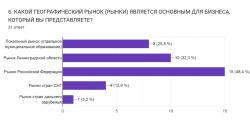 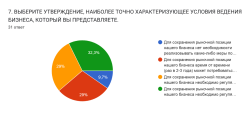 В сравнении с 2021 годом:высокая конкуренция – 32,3% (за 2021 год – 56,5%);умеренная конкуренция – 29% (за 2021 год – 36,2%);слабая конкуренция – 29 % (за 2021 год – 18,8%);нет конкуренции – 9,7% (за 2021 год – 13%).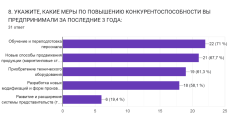 В сравнении с 2021 годом:обучение и переподготовка персонала: 71% (за 2021 год – 34,8%);новые способы продвижения продукции: 67,7% (за 2021 год – 36,2%);приобретение оборудования: 61,3% (за 2021 год – 36,2%).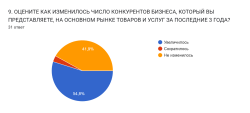 В сравнении с 2021 годом:увеличилось – 54,8 % (в 2021 году – 39,1%); не изменилось – 41,9% (в 2021 году - 44,9%).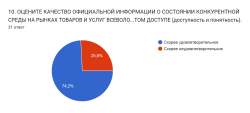 В сравнении с 2021 годом:скорее удовлетворительное – 74,2% (в 2021 году – до 59,4%).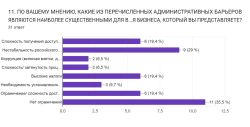 Наиболее существенные административные барьеры (в сравнении с 2021 годом):- нет ограничений – 35,5% (в 2021 году – 14,5%);- нестабильность Российского законодательства – 29 % (в 2021 году – 36,2%);- высокие налоги, сложность получения доступа к земельным участкам, ограничение/сложность доступа к закупкам  компаний с госучастием                                           и субъектов естественных монополий– по 19,4% (в 2021 году – 30,4%, 17,4%, 5,8% соответственно).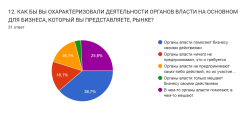 В сравнении с 2021 годом:органы власти помогают бизнесу своими действиями – 38,7% (в 2021 году – 26%).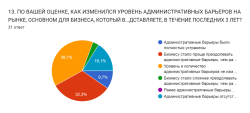 В сравнении с 2021 годом:- уровень и количество административных барьеров не изменилось – 38,7% (за 2021 год – 17,4%);- бизнесу стало проще преодолевать административные барьеры, чем раньше, – 32,7% (за 2021 год – 26,1%);- административные барьеры отсутствуют, как и ранее – 16.1% (за 2021 год – 5,8%)- бизнесу стало сложнее преодолевать административные барьеры, чем раньше – 3,2% (за 2021 год – 14,5%).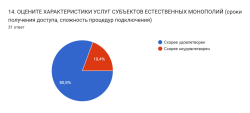 В сравнении с 2021 годом:скорее удовлетворен – 80,6%, (в 2021 году характеристики оценивались каждая в отдельности – до 42%).Выводы:Наибольший процент респондентов, как и в 2021 году, считают конкуренцию высокой, однако в 2021 году процент был выше: 56,5% в 2021 году к 32,2% в 2022 году. В 2022 году значительно увеличился процент респондентов, принимающих меры по повышению конкурентоспособности:обучение и переподготовка персонала: 71% (за 2021 год – 34,8%);новые способы продвижения продукции: 67,7% (за 2021 год – 36,2%);приобретение оборудования: 61,3% (за 2021 год – 36,2%).В целом, можно оценить мнение бизнеса о развитии конкуренции                         на территории Всеволожского района как удовлетворительное, несмотря на рост цен: 74,2% респондентов оценивают качества официальной информации                                о состоянии конкурентной среды как удовлетворительное (в 2021 году –                        до 59,4%); отсутствие ограничений (административных барьеров) отмечают 35,5% респондентов (в 2021 году – 14,5%); 32,7% респондентов считают, что бизнесу стало проще преодолевать административные барьеры, чем раньше (в 2021 году – 26,1%); 38,7% - что органы власти помогают бизнесу своими действиями (в 2021 году – 26%); увеличение числа конкурентов отметили 54,8% респондентов (в 2021 году – 39,1%); скорее удовлетворены характеристиками субъектов естественных монополий 80,6% респондентов (в 2021 году – до 42%).Итоги анализа анкет потребителейДля оценки предлагались следующие рынки:- Рынок туристских услуг;- Рынок сельскохозяйственной продукции;- Рынок услуг дошкольного образования;- Рынок услуг детского отдыха и оздоровления;- Рынок услуг дополнительного образования детей;- Рынок услуг в сфере культуры;- Рынок услуг жилищно-коммунального хозяйства;- Рынок услуг перевозок пассажиров автомобильным транспортом по муниципальным маршрутам;- Рынок наружной рекламы;- Рынок услуг социального обслуживания населения;- Рынок услуг физкультуры и спорта;- Рынок выполнения работ по благоустройству городской среды.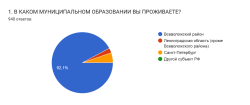 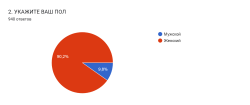 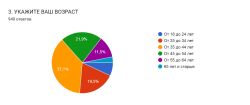 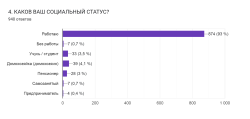 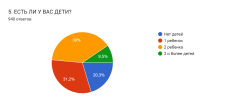 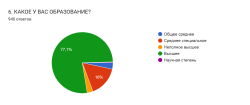 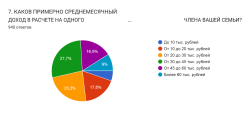 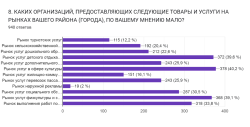 В сравнении с 2021 годом:рынок услуг в сфере культуры – 40,2% (за 2021 год – 54,9%);рынок услуг детского отдыха – 39,6% (за 2021 год – 54,9%);рынок услуг физкультуры и спорта – 39,1% (за 2021 год – 50%); рынок выполнения работ по благоустройству городской среды – 33,8% (за 2021 год - 45%).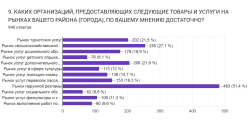 В сравнении с 2021 годом:рынок услуг наружной рекламы – 51,4% (за 2021 год – 53,5%).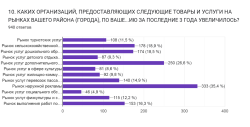 В сравнении с 2021 годом:рынок услуг наружной рекламы – 35,4% (за 2021 год – 26,8%);рынок услуг дополнительного образования – 26,6% (за 2021 год – 33,8%).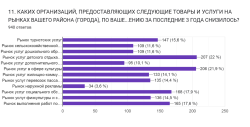 В сравнении с 2021 годом:рынок услуг детского отдыха и оздоровления – 22% (за 2021 год – 10,5%);рынок услуг в сфере культуры – 21,9% (за 2021 год – 12,7%);рынок услуг социального обслуживания населения - 17,9% (за 2021 год – 12,7%);рынок выполнения работ по благоустройству городской среды – 17,6% (за 2021 год – 12,7%).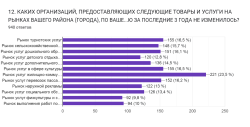 В сравнении с 2021 годом:рынок услуг жилищно-коммунального хозяйства – 23,5% (за 2021 год – 43%).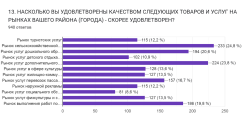 В сравнении с 2021 годом:рынок сельскохозяйственной продукции – 24,8% (за 2021 год – 40,9%);рынок услуг дополнительного образования детей – 23,8% (за 2021 год – 36,6%);рынок услуг дошкольного образования – 20,6% (за 2021 год – 33,8%);рынок выполнения работ по благоустройству городской среды – 19,8%                     (за 2021 год – 35,9%).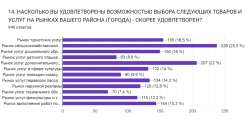 В сравнении с 2021 годом:рынок сельскохозяйственной продукции – 25,3% (за 2021 год – 44,4%);рынок услуг дополнительного образования детей – 22% (за 2021 год – 35,2%).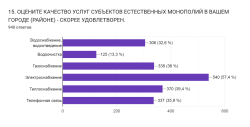 В сравнении с 2021 годом:электроснабжение – 57,4% (за 2021 год – 77,5%); теплоснабжение – 39,4% (за 2021 год – 57%);газоснабжение – 36% (за 2021 год – 71,8%)водоочистка - 13,3% (за 2021 год – 30%).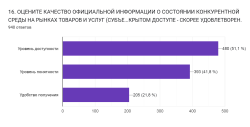 В сравнении с 2021 годом:уровень доступности - 51,1% (за 2021 год – 52,8%); уровень понятности- 41,8% (за 2021 год – 52,1%);удобство получения – 21,8% (за 2021 год – 50%).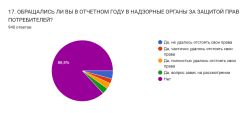 Выводы:по результатам оценки (наибольший % респондентов) отмечается:Недостаточное количество организаций на рынках при одновременном снижении доли респондентов в сравнении с 2021 годом: - рынок услуг в сфере культуры – 40,2% (за 2021 год – 54,9%);- рынок услуг детского отдыха – 39,6% (за 2021 год – 54,9%);- рынок услуг физкультуры и спорта – 39,1% (за 2021 год – 50%); - рынок выполнения работ по благоустройству городской среды – 33,8% (за 2021 год - 45%).Снижение количество организаций на рынках в сравнении с 2021 годом:- рынок услуг детского отдыха и оздоровления – 22% (за 2021 год – 10,5%);- рынок услуг в сфере культуры – 21,9% (за 2021 год – 12,7%);- рынок услуг социального обслуживания населения - 17,9% (за 2021 год – 12,7%);- рынок выполнения работ по благоустройству городской среды – 17,6% (за 2021 год – 12,7%).Снижение процента респондентов, удовлетворенных качеством услуг на рынках, в сравнении с 2021 годом:- рынок сельскохозяйственной продукции – 24,8% (за 2021 год – 40,9%);- рынок услуг дополнительного образования детей – 23,8% (за 2021 год – 36,6%);- рынок услуг дошкольного образования – 20,6% (за 2021 год – 33,8%);- рынок выполнения работ по благоустройству городской среды – 19,8%                     (за 2021 год – 35,9%).Снижение процента респондентов, удовлетворенных возможностью выбора услуг на рынках,  в сравнении с 2021 годом:- рынок сельскохозяйственной продукции – 25,3% (за 2021 год – 44,4%);- рынок услуг дополнительного образования детей – 22% (за 2021 год – 35,2%).Снижение процента респондентов, удовлетворенных качеством услуг естественных монополий, в сравнении с 2021 годом:- электроснабжение – 57,4% (за 2021 год – 77,5%); - теплоснабжение – 39,4% (за 2021 год – 57%);- газоснабжение – 36% (за 2021 год – 71,8%)- водоочистка - 13,3% (за 2021 год – 30%).Таким образом, в рамках исполняемых полномочий на уровне муниципального образования необходимо уделять особое внимание                                 на развитие рынков услуг в сфере дошкольного и дополнительного образования, детского отдыха и оздоровления, культуры, физкультуры и спорта; услуг в сфере жилищно-коммунального хозяйства – водоочистка; благоустройству городской среды, а также качеству и возможности выбора сельскохозяйственной продукции.Итоги анализа анкет потребителей в отношении доступности финансовых услуг и удовлетворенности деятельностью в сфере финансовых услуг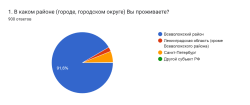 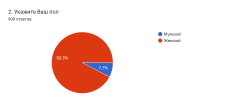 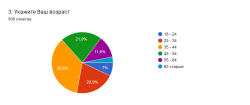 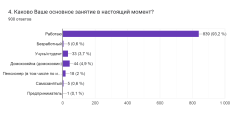 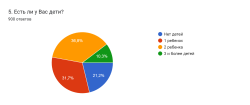 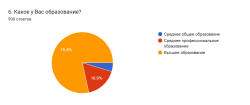 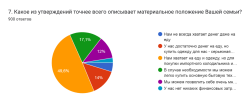 В сравнении с 2021 годом: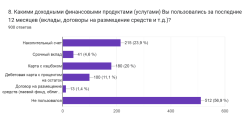 не пользовались 56,9% (за 2021 год – 82,5%).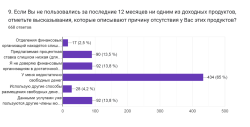 В сравнении с 2021 годом:у меня недостаточно свободных денег – 65% (за 2021 год – 59,6%). В сравнении с 2021 годом: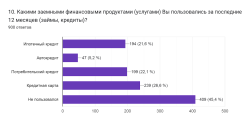 не пользовались – 45,4% (за 2021 год – 63,2%);кредитная карта – 26,6% (за 2021 год – 2%); ипотечный кредит – 21,6% (за 2021 год – 6,3%). 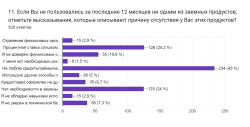 В сравнении с 2021 годом:не люблю кредиты/займы/не хочу жить в долг - 45% (за 2021 год – 47,2%).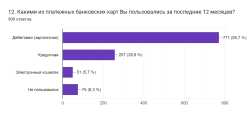 В сравнении с 2021 годом:зарплатная – 85,7% (за 2021 год – 95%); кредитная  - 28,6% (за 2021 год – 12%).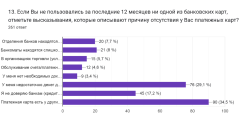 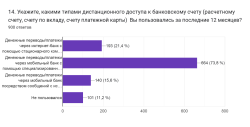 В сравнении с 2021 годом:денежные переводы/платежи через мобильный банк с помощью специализированного мобильного приложения (программы) для смартфона или планшета – 73,8% (за 2021 год – до 80%).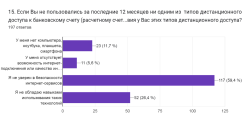 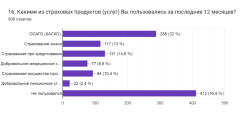 В сравнении с 2021 годом:не пользовались - 45,8% (за 2021 год – 72%);КАСКО, ОСАГО – 32% (за 2021 год – 17,2%).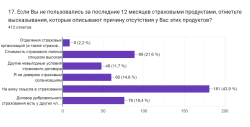 В сравнении с 2021 годом:не вижу смысла в страховании – 43,9% (за 2021 год – 26,8%);стоимость страхового полиса слишком высокая – 21,6% (за 2021 год – 34%);я не доверяю страховым организациям – 14,6% (за 2021 год – 26,8%).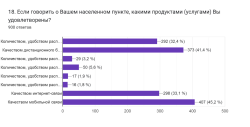 В сравнении с 2021 годом:качеством мобильной связи – 45,2% (за 2021 год – 84,2%);качеством дистанционного банковского обслуживания – 41,4% (за 2021 год – 73,7%);качеством интернет-связи – 33,1% (за 2021 год – 80,7%);количеством, удобством расположения банковских отделений, имеющимся у Вас выбором различных банков для получения необходимых услуг – 32,4% (за 2021 год –63,1%).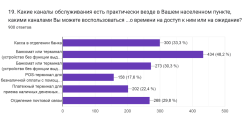 В сравнении с 2021 годом:банкомат или терминал (устройство без функции выдачи наличных денежных средств) в отделении банка – 48,2% (за 2021 год – 63,2%);касса в отделении банка – 33,3% (за 2021 год – 59,7%);банкомат или терминал (устройство без функции выдачи наличных денежных средств) вне отделения банка – 30,3% (за 2021 год – 56,1%);отделение почтовой связи – 29,8% (за 2021 год – 49,1%).Выводы:Основное количество респондентов, также, как и в 2021 году:- не пользуются доходными финансовыми продуктами (услугами) при снижении доли респондентов по отношению к 2021 году - 56,9% (за 2021 год – 82,5%), из них по причине недостаточности свободных денег – 65% (за 2021 год – 59,6%);- не пользуются заемными финансовыми продуктами (услугами) при снижении доли респондентов по отношению к 2021 году - 45,4% (за 2021 год – 63,2%), из них по причине «Не люблю кредиты/займы/не хочу жить в долг» - 45% (за 2021 год – 47,2%); при этом, увеличился процент респондентов, пользующихся кредитной картой – 26,6% (за 2021 год – 2%) и ипотечным кредитом – 21,6% (за 2021 год – 6,3%);- не пользуются страховыми продуктами (услуг) - 45,8%, что ниже 2021 года (за 2021 год –72%), из них по причине: «Не вижу смысла в страховании» – 43,9% (за 2021 год – 26,8%); «стоимость страхового полиса слишком высокая» – 21,6% (за 2021 год – 34%); «я не доверяю страховым организациям» – 14,6% (за 2021 год – 26,8%), что свидетельствует о снижении неудовлетворенности стоимостью страхового полиса  и большим доверием к страховым организациям по сравнении с 2021 годом, при снижении количества респондентов, которые находят необходимость в страховых продуктах.Платежными банковскими картами пользуются: зарплатной 85,7% респондентов (за 2021 год – 95%), кредитной - 28,6%, что выше 2021 года                    на 16,6% (за 2021 год – 12%).Денежными переводами «переводы/платежи» через мобильный банк                              с помощью специализированного мобильного приложения (программы) для смартфона или планшета, также, как и в 2021 году, используют большинство респондентов - 73,8% (за 2021 год – до 80%), при том, что удовлетворенность населения качеством услуг банковской сферы и связи в сравнении с 2021 годом снизилась.Проведенный мониторинг свидетельствует о росте финансовой грамотности населения при одновременном снижении удовлетворенности качеством                                         и доступностью получения финансовых услуг.